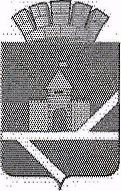                              Российская Федерация                                                   Свердловская областьАДМИНИСТРАЦИЯ  ПЫШМИНСКОГО ГОРОДСКОГО ОКРУГАПОСТАНОВЛЕНИЕ  От 12.07.2018                     	                                                                                  № 455пгт. ПышмаОб утверждении Плана мероприятий  («дорожной карты»)  по реализации принципов и механизмов (инструментов) открытости деятельности органов местного самоуправления Пышминского городского округаВ соответствии с Федеральными законами от 06 октября 2003 года № 131-ФЗ «Об общих принципах организации местного самоуправления в Российской Федерации», от 27 июля 2006 года № 149-ФЗ «Об информации, информационных технологиях и о защите информации», от 09 февраля 2009 года № 8-ФЗ «Об обеспечении доступа к информации о деятельности государственных органов и органов местного самоуправления», Указом Президента Российской Федерации от 07.05.2018 № 204«О национальных целях и стратегических задачах развития Российской Федерации на период до 2024 года», Постановлением Правительства Российской Федерации от 10.07.2013 № 583 «Об обеспечении доступа к общедоступной информации о деятельности государственных органов и органов местного самоуправления в информационно-телекоммуникационной сети «Интернет» в форме открытых данных», Распоряжением Правительства Российской Федерации от 10.07.2013 № 1187-р «О Перечнях информации о деятельности государственных органов, органов местного самоуправления, размещаемой в сети «Интернет» в форме открытых данных», в целях повышения открытости и прозрачности системы государственного и муниципального управления, расширения возможностей непосредственного участия граждан, общественных объединений и организаций в процессах разработки решений, принимаемых органами местного самоуправления Пышминского городского округа, П о с т а н о в л я ю:1. Утвердить План (дорожную карту) по реализации принципов и механизмов (инструментов) открытости деятельности органов местного самоуправления Пышминского городского округа (далее – План)  (прилагается).2. Настоящее постановление разместить на официальном сайте Пышминского городского округа.3. Контроль за выполнением настоящего постановления возложить на заместителя главы администрации Пышминского городского округа по организации управления Кузеванову А.В.Глава Пышминского городского округа                                                     В.В. Соколов                                Утвержденпостановлением администрацииПышминского городского округаОт 12.07.2018 № 455ПЛАН (ДОРОЖНАЯ КАРТА)ПО РЕАЛИЗАЦИИ ПРИНЦИПОВ И МЕХАНИЗМОВ (ИНСТРУМЕНТОВ)ОТКРЫТОСТИ ДЕЯТЕЛЬНОСТИ ОРГАНОВ МЕСТНОГО САМОУПРАВЛЕНИЯПЫШМИНСКОГО ГОРОДСКОГО ОКРУГАРаздел 1. РЕАЛИЗАЦИЯ ПРИНЦИПА ИНФОРМАЦИОННОЙ ОТКРЫТОСТИРаздел 1. РЕАЛИЗАЦИЯ ПРИНЦИПА ИНФОРМАЦИОННОЙ ОТКРЫТОСТИРаздел 1. РЕАЛИЗАЦИЯ ПРИНЦИПА ИНФОРМАЦИОННОЙ ОТКРЫТОСТИРаздел 1. РЕАЛИЗАЦИЯ ПРИНЦИПА ИНФОРМАЦИОННОЙ ОТКРЫТОСТИ№ п/пНаименование мероприятияСрокиОтветственные исполнители1.Подготовка и размещение на официальных сайтах органов местного самоуправления Пышминского городского округа информации о деятельности органов местного самоуправления в соответствии с Федеральным законом от 09 февраля 2009 года № 8-ФЗ «Об обеспечении доступа к информации о деятельности государственных органов и органов местного самоуправления» постоянноАдминистрация Пышминского городского округаДума Пышминского городского округа (по согласованию)Счетная палата Пышминского городского округа (по согласованию)2.Размещение сведений о доходах, расходах, об имуществе и обязательствах имущественного характера, представляемых муниципальными служащими, включенными в перечни, установленные нормативными правовыми актами органов местного самоуправления, на официальных сайтах органов местного самоуправления  в сети «Интернет»ежегодно обновляются в течение 14 рабочих дней со дня истечения срока, установленного для их подачиАдминистрация Пышминского городского округаДума Пышминского городского округа (по согласованию)Счетная палата Пышминского городского округа (по согласованию)3.Размещение информации о мерах поддержки социально ориентированных некоммерческих организацийпостоянно, по мере измененияОрганизационно-правовой отдел администрации Пышминского городского округа4.Размещение реестра социально ориентированных некоммерческих организаций - получателей поддержки в Пышминском городском округепостоянно, по мере измененияОрганизационно-правовой отдел администрации Пышминского городского округа5.Размещение информации о деятельности Общественной палаты Пышминского городского округапостоянноОрганизационно-правовой отдел администрации Пышминского городского округаРаздел 2. ОБЕСПЕЧЕНИЕ РАБОТЫ С ОТКРЫТЫМИ ДАННЫМИРаздел 2. ОБЕСПЕЧЕНИЕ РАБОТЫ С ОТКРЫТЫМИ ДАННЫМИРаздел 2. ОБЕСПЕЧЕНИЕ РАБОТЫ С ОТКРЫТЫМИ ДАННЫМИРаздел 2. ОБЕСПЕЧЕНИЕ РАБОТЫ С ОТКРЫТЫМИ ДАННЫМИ1.Представление сведений по открытым данным для размещения на портале «Открытое Правительство Свердловской области»по мере изменения набора открытых данныхОрганизационно-правовой отдел администрации Пышминского городского округа2.Размещение информации о результатах комплектования МДОУ на официальном сайте МКУ ПГО «Управление образования» и на информационных стендах МКУ ПГО «Управление образования»ежегодноМКУ ПГО «Управление образования»3.Размещение результатов комплектования групп в летние  дневные и загородные оздоровительные лагеря (основной список, дополнительные списки) на сайте МКУ ПГО «Управление образования» и на информационных стендах МКУ ПГО «Управление образования»ежегодноМКУ ПГО «Управление образования»4.Подготовка информации и ввод данных по формам федерального статистического наблюдения (1-МУ) «Сведения о предоставлении муниципальных услуг» в автоматизированную систему управления деятельностью исполнительных органов государственной власти Свердловской области по муниципальным услугам, предоставляемым в электронном видепо итогам квартала, по итогам годаОрганизационно-правовой отдел администрации Пышминского городского округа5.Размещение результатов заседаний комиссий по соблюдению требований к служебному поведению муниципальных служащих и урегулированию конфликта интересовпо мере проведения заседанийОбщий отдел администрации Пышминского городского округаДума Пышминского городского округа (по согласованию)Счетная палата Пышминского городского округа (по согласованию)6.Размещение на официальных сайтах органов местного самоуправления информации о начале и сроках проведения конкурсных мероприятий по включению граждан в кадровый резервпо мере проведенияОрганизационно-правовой отдел администрации Пышминского городского округаОбщий отдел администрации Пышминского городского округаДума Пышминского городского округа (по согласованию)Счетная палата Пышминского городского округа (по согласованию)Раздел 3. ПОНЯТНОСТЬ НОРМАТИВНО-ПРАВОВОГО РЕГУЛИРОВАНИЯРаздел 3. ПОНЯТНОСТЬ НОРМАТИВНО-ПРАВОВОГО РЕГУЛИРОВАНИЯРаздел 3. ПОНЯТНОСТЬ НОРМАТИВНО-ПРАВОВОГО РЕГУЛИРОВАНИЯРаздел 3. ПОНЯТНОСТЬ НОРМАТИВНО-ПРАВОВОГО РЕГУЛИРОВАНИЯ1.Опубликование в газете  «Пышминские вести» с одновременным размещением в специализированном разделе «Публичные слушания» на официальном сайте Пышминского городского округа (www.пышминский-го.рф) проектов муниципальных нормативных правовых актов (далее - МНПА), в отношении которых в соответствии с законодательством обязательна процедура публичных слушаний (общественных обсуждений)по мере разработки проектов соответствующих МНПА, в сроки, установленные действующими муниципальными нормативными правовыми актами Пышминского городского округаФункциональные органы администрации Пышминского городского округа - Дума Пышминского городского округа (по согласованию)Счетная палата Пышминского городского округа (по согласованию) -разработчики соответствующего проекта МНПА2.Размещение проектов административных регламентов предоставления муниципальных услуг на официальном сайте Пышминского городского округа   в целях создания условий для проведения их независимой экспертизыпо мере разработки соответствующих проектов регламентов Функциональные, территориальные  органы администрации Пышминского городского округа, должностные лица - разработчики соответствующего проекта регламента3.Размещение в специализированном подразделе «Пояснительные записки к проектам МНПА» на официальном сайте Пышминского городского округа (на официальных сайтах органов местного самоуправления - разработчиков проектов)  пояснительных записок к проектам следующих МНПА:1) проект Устава Пышминского городского округа, проект решения Думы Пышминского городского округа  о внесении изменений и дополнений в Устав Пышминского городского округа;2) проект бюджета Пышминского городского округа на очередной финансовый год и плановый период;3) проект правил благоустройства Пышминского городского округа; проект правил землепользования и застройки Пышминского городского округа; проект Генерального плана Пышминского городского округа; проекты решений Думы Пышминского городского округа, предусматривающие внесение изменений в указанные МНПА;4) проекты административных регламентов предоставления муниципальных услуг (исполнения функций), административных регламентов осуществления муниципального контроля, проектов постановлений администрации Пышминского городского округа, предусматривающих внесение изменений в действующие регламенты;5) по решению главы Пышминского городского округа  - проекты иных МНПА, имеющих наибольшую общественную значимостьпо мере разработки проектов соответствующих МНПА:1) в отношении НПА, подлежащих в соответствии с законодательством вынесению на публичные слушания (общественные обсуждения), одновременно с размещением проекта такого НПА на официальном сайте и до истечения 1 месяца, со дня принятия (издания) соответствующего МНПА;2) в отношении МНПА, не подлежащих в соответствии с законодательством вынесению на публичные слушания (общественные обсуждения), не позднее чем за 15 дней до дня принятия (издания) соответствующего МНПА и до истечения 1 месяца, со дня принятия (издания) соответствующего МНПАФункциональные органы администрации Пышминского городского округа - Дума Пышминского городского округа (по согласованию)Счетная палата Пышминского городского округа (по согласованию) -разработчики соответствующего проекта МНПА4.Вынесение на рассмотрение Общественной палаты Пышминского городского округа проектов следующих МНПА:1) проекты правил определения требований к закупаемым органами местного самоуправления,  подведомственными им казенными учреждениями, бюджетными учреждениями и муниципальными унитарными предприятиями отдельных видов товаров, работ, услуг (в том числе предельные цены товаров, работ, услуг); проектов требований к закупаемым органами местного самоуправления, подведомственными им казенными учреждениями, бюджетными учреждениями и муниципальными унитарными предприятиями отдельных видов товаров, работ, услуг (в том числе предельные цены товаров, работ услуг); проектов постановлений администрации Пышминского городского округа  (МПА иных органов местного самоуправления), предусматривающих внесение изменений в соответствующие правила и требования;2) по решению главы Пышминского городского округа - проекты иных МНПА, имеющих наибольшую общественную значимостьпо мере разработки проектов соответствующих МНПА:1) сроки, определяемые в соответствии с действующими в Пышминском городском округе  требованиями к порядку разработки, принятия, содержанию и обеспечению исполнения правовых актов о нормировании в сфере закупок для обеспечения муниципальных нужд;2) в соответствии с Регламентом Общественной палаты Пышминского городского округаФункциональные органы администрации Пышминского городского округа  Дума Пышминского городского округа (по согласованию)Счетная палата Пышминского городского округа (по согласованию) -разработчики соответствующего проекта МНПА5.Проведение дополнительного информирования граждан в форме сообщений на официальном сайте Пышминского городского округа, официальных сайтах иных органов местного самоуправления, публикаций в СМИ, разъяснительных встреч с гражданами по проектам следующих НПА:1) проекты административных регламентов предоставления муниципальных услуг, административных регламентов осуществления муниципального контроля, проектов постановлений администрации Пышминского городского округа , предусматривающих внесение изменений в действующие регламенты;2) по решению главы Пышминского городского округа - проекты иных МНПА, имеющих наибольшую общественную значимостьпо мере разработки проектов соответствующих МНПА, не позднее чем за 15 дней до дня принятия (издания) соответствующего МНПАФункциональные органы администрации Пышминского городского округа  Дума Пышминского городского округа (по согласованию)Счетная палата Пышминского городского округа (по согласованию) -разработчики соответствующего проекта МНПА6.Проведение публичных слушаний (общественных обсуждений) по проектам МНПА, в отношении которых в соответствии с законодательством обязательна процедура публичных слушаний (общественных обсуждений)по мере разработки проектов соответствующих МНПА, в сроки, установленные действующими МНПА, устанавливающими порядок  организации и проведения публичных слушаний (общественных обсуждений) в Пышминском городском округеФункциональные органы администрации Пышминского городского округаДума Пышминского городского округа (по согласованию)Счетная палата Пышминского городского округа (по согласованию) -разработчики соответствующего проекта МНПА7.Проведение общественного обсуждения проектов документов стратегического планирования и документов, вносящих изменения в действующие документы стратегического планирования Пышминского городского округа по мере разработки проектов соответствующих документов, в сроки, установленные действующим муниципальным МНПА, устанавливающим порядок проведения общественного обсуждения проектов документов стратегического планированияФункциональные органы администрации Пышминского городского округа  Дума Пышминского городского округа (по согласованию)Счетная палата Пышминского городского округа (по согласованию) -разработчики соответствующего проекта МНПА8.Разработка и вручение  памятки для родителей (законных представителей) о предоставлении муниципальной услуги по приему заявлений в летние дневные и загородные оздоровительные лагеря  (сроки приема заявлений, перечень документов, необходимых для предоставления услуги)январь-февраль ежегодно МКУ ПГО «Управление образования»9.Организация работы по повышению доступности, простоты и визуализации представления и понятности восприятия информации о деятельности  МКУ ПГО «Управление образования» в части организации аттестации руководителей и кандидатов на должность руководителя образовательной организации и формирования кадрового резервапостоянноМКУ ПГО «Управление образования»10.Консультирование граждан при проведении приемов по вопросам  оказания муниципальных услуг  по мере необходимостиАдминистрация Пышминского городского округаМКУ ПГО «Управление образования»МКУ ПГО «Центр компенсаций и субсидий»МКУ ПГО «Управление культуры, туризма и молодежной политики»Раздел 4. ВОВЛЕЧЕНИЕ ГРАЖДАН В ОБЩЕСТВЕННОЕ ОБСУЖДЕНИЕ РАЗРАБАТЫВАЕМЫХ РЕШЕНИЙ И ДОКУМЕНТОВРаздел 4. ВОВЛЕЧЕНИЕ ГРАЖДАН В ОБЩЕСТВЕННОЕ ОБСУЖДЕНИЕ РАЗРАБАТЫВАЕМЫХ РЕШЕНИЙ И ДОКУМЕНТОВРаздел 4. ВОВЛЕЧЕНИЕ ГРАЖДАН В ОБЩЕСТВЕННОЕ ОБСУЖДЕНИЕ РАЗРАБАТЫВАЕМЫХ РЕШЕНИЙ И ДОКУМЕНТОВРаздел 4. ВОВЛЕЧЕНИЕ ГРАЖДАН В ОБЩЕСТВЕННОЕ ОБСУЖДЕНИЕ РАЗРАБАТЫВАЕМЫХ РЕШЕНИЙ И ДОКУМЕНТОВ1.Общественное обсуждение проектов благоустройства и отбор для включения в муниципальную программу «Формирование современной городской среды на территории Пышминского городского округа», освещение результатов общественного обсуждения на официальном сайте Пышминского городского округа, в СМИ, в телекоммуникационной сети Интернетв течение годаОтдел строительства, газификации и жилищной политики администрации Пышминского городского округа2.Обсуждение перечня автомобильных дорог общего пользования местного значения, объектов улично-дорожной сети Пышминского городского округа, подлежащих ремонту, с участием депутатов Думы Пышминского городского округа  и членов Общественной палаты Пышминского городского округаежегодноОтдел строительства, газификации и жилищной политики администрации Пышминского городского округа3.Размещение на сайте ГАИС «Управление» уведомлений об утверждении (одобрении) документов стратегического планирования или внесении в них изменений или прекращении их действия для регистрации в федеральном государственном реестре документов стратегического планирования, а также размещение проектов документов для их публичного обсужденияпостоянноКомитет по экономике и инвестиционной политике администрации Пышминского городского округаФинансовое управление администрации Пышминского городского округа4.Размещение в целях общественного контроля, на сайте Единой информационной системы в сфере закупок проектов нормативных правовых актов о нормировании в сфере закупок и требованиях к отдельным видам товаров, работ, услуг и (или) нормативным затратам для проведения обязательного общественного обсужденияв установленные законодательством срокиКомитет по экономике и инвестиционной политике администрации Пышминского городского округаМКУ ПГО «Управление образования»МКУ ПГО «Управление культуры, туризма и молодежной политики»Раздел 5. ФОРМИРОВАНИЕ И ОРГАНИЗАЦИЯ ДЕЯТЕЛЬНОСТИ ОБЩЕСТВЕННЫХ СОВЕТОВРаздел 5. ФОРМИРОВАНИЕ И ОРГАНИЗАЦИЯ ДЕЯТЕЛЬНОСТИ ОБЩЕСТВЕННЫХ СОВЕТОВРаздел 5. ФОРМИРОВАНИЕ И ОРГАНИЗАЦИЯ ДЕЯТЕЛЬНОСТИ ОБЩЕСТВЕННЫХ СОВЕТОВРаздел 5. ФОРМИРОВАНИЕ И ОРГАНИЗАЦИЯ ДЕЯТЕЛЬНОСТИ ОБЩЕСТВЕННЫХ СОВЕТОВ1.Ведение на официальном сайте МКУ ПГО «Управление образования» раздела о работе Общественного совета по вопросам образования, поддержание информации в актуальном состояниив течение годаМКУ ПГО «Управление образования»2.Ведение на официальном сайте МКУ ПГО «Управление культуры, туризма и молодежной политики» раздела о работе Общественного совета по вопросам культуры, туризма и молодежной политики, поддержание информации в актуальном состояниив течение годаМКУ ПГО «Управление культуры, туризма и молодежной политики»3.Ведение на официальном сайте МБУ ПГО  «Центр физической культуры и спорта» раздела о работе Общественного совета по вопросам физической культуры и спорта, поддержание информации в актуальном состояниив течение годаМБУ ПГО  «Центр физической культуры и спорта»4.Предоставление  в организационно-правовой отдел администрации Пышминского городского округа  для размещения  на официальном сайте Пышминского городского округа  в разделе «Общественные советы» информации  о работе:- Общественного совета по вопросам физической культуры и спорта;- Общественного совета по вопросам образования;-Общественного совета по вопросам ЖКХ;- Общественного совета по вопросам культуры, туризма и молодежной политики.Поддержание информации в актуальном состоянии.в течение годаМБУ ПГО  «Центр физической культуры и спорта» МКУ ПГО «Управление  образования»Отдел строительства, газификации и жилищной политики администрации Пышминского городского округаМКУ ПГО «Управление культуры, туризма и молодежной политики»5.Привлечение граждан к работе комиссии по комплектованию муниципальных дошкольных образовательных учрежденийежегодноМКУ ПГО «Управление образования»6.Привлечение граждан к работе по проведению конкурсов «Воспитатель года», «Учитель года» и других. Освещение результатов конкурса на официальном сайте Пышминского городского округа и в СМИежегодноМКУ ПГО «Управление образования»7.Общественный контроль выполнения сроков начала работ, хода выполнения и качества работ по благоустройству общественных и дворовых территорий. Информирование населения о результатах общественного контроля по благоустройству территорий на официальном сайте Пышминского городского округаежегодноОбщественная палата Пышминского городского округа (по согласованию)8.Размещение на официальном сайте Пышминского городского округа результатов  независимой оценки качества условий оказания услуг организациями социальной сферы,  в отношении которых администрация Пышминского городского округа выполняет функции и полномочия учредителяежегодноЗаместитель главы администрации Пышминского городского округа по социальным вопросамРаздел 6. ОРГАНИЗАЦИЯ РАБОТЫ СО СТРУКТУРАМИ ГРАЖДАНСКОГО ОБЩЕСТВА ПЫШМИНСКОГО  ГОРОДСКОГО ОКРУГАРаздел 6. ОРГАНИЗАЦИЯ РАБОТЫ СО СТРУКТУРАМИ ГРАЖДАНСКОГО ОБЩЕСТВА ПЫШМИНСКОГО  ГОРОДСКОГО ОКРУГАРаздел 6. ОРГАНИЗАЦИЯ РАБОТЫ СО СТРУКТУРАМИ ГРАЖДАНСКОГО ОБЩЕСТВА ПЫШМИНСКОГО  ГОРОДСКОГО ОКРУГАРаздел 6. ОРГАНИЗАЦИЯ РАБОТЫ СО СТРУКТУРАМИ ГРАЖДАНСКОГО ОБЩЕСТВА ПЫШМИНСКОГО  ГОРОДСКОГО ОКРУГА1.Проведение заседаний Общественной палаты Пышминского городского округаежеквартальноПредседатель Общественной палаты Пышминского городского округа(по согласованию)2.Проведение заседаний экспертного совета «Наука»по мере необходимостиЗаместитель главы администрации Пышминского городского округа по социальным вопросам3.Проведение заседаний экспертного совета «Бизнес»по мере необходимостиКомитет по экономике и инвестиционной политике администрации Пышминского городского округа4.Проведение заседаний экспертного совета «Общественность»по мере необходимостиЗаместитель главы администрации Пышминского городского округа по организации управления5.Проведение заседаний экспертного совета «СМИ»по мере необходимостиЗаместитель главы администрации Пышминского городского округа по организации управления6.Проведение заседаний Координационного совета по развитию малого и среднего предпринимательства ежеквартальноКомитет по экономике и инвестиционной политике администрации Пышминского городского округа7.Создание  Координационного совета по развитию  туризма в Пышминском городском округе и проведение  его заседаний до 1 сентября 2018 года ежеквартальноМКУ ПГО «Управление культуры, туризма и молодежной политики» 8.Проведение заседаний Градостроительного о Совета Пышминского городского округапо мере необходимостиОтдел архитектуры и градостроительства администрации Пышминского городского округа9.Проведение заседаний Совета общественных объединений Пышминского городского округаежеквартальноЗаместитель главы администрации Пышминского городского округа по организации управления10.Проведение заседаний консультативного совета по делам национальностей ежеквартальноЗаместитель главы администрации Пышминского городского округа по социальным вопросам11.Проведение заседаний Координационного совета по патриотическому воспитанию ежеквартальноЗаместитель главы администрации Пышминского городского округа по социальным вопросам12.Проведение заседаний комиссии по отбору социально ориентированных некоммерческих организаций в целях оказания поддержкиежегодноЗаместитель главы администрации Пышминского городского округа по организации управления13.Проведение заседаний комиссия по мониторингу достижения целевых показателей социально-экономического развития Пышминского городского округаежеквартальноКомитет по экономике и инвестиционной политике администрации Пышминского городского округа14.Проведение заседаний рабочей группы по информатизацииежемесячноЗаместитель главы администрации Пышминского городского округа по организации управления15. Проведение заседаний Совета  должностных лиц органов местного самоуправления Пышминского городского округа и представителей  территориального общественного самоуправленияежеквартальноЗаместитель главы администрации Пышминского городского округа по организации управления16.Создание Совета старост в Пышминском городском округе и проведение заседаний Совет старост в Пышминском городском округедо 31 декабря 2018 годаежеквартальноЗаместитель главы администрации Пышминского городского округа по организации управления17.Проведение заседаний Молодежного активаежеквартально МКУ ПГО «Управление культуры, туризма и молодежной политики»18.Проведение заседаний Совета руководителей Пышминского городского округаежеквартально Заместитель главы администрации Пышминского городского округа по организации управленияРаздел 7. ФОРМИРОВАНИЕ ПУБЛИЧНЫХ ДЕКЛАРАЦИЙ ЦЕЛЕЙ И ЗАДАЧ ОРГАНОВ МЕСТНОГО САМОУПРАВЛЕНИЯ, ПЛАНОВ И ПУБЛИЧНОЙ ОТЧЕТНОСТИ ОРГАНОВ МЕСТНОГО САМОУПРАВЛЕНИЯ, ИХ ОБЩЕСТВЕННОЕ ОБСУЖДЕНИЕ И ЭКСПЕРТНОЕ СОПРОВОЖДЕНИЕРаздел 7. ФОРМИРОВАНИЕ ПУБЛИЧНЫХ ДЕКЛАРАЦИЙ ЦЕЛЕЙ И ЗАДАЧ ОРГАНОВ МЕСТНОГО САМОУПРАВЛЕНИЯ, ПЛАНОВ И ПУБЛИЧНОЙ ОТЧЕТНОСТИ ОРГАНОВ МЕСТНОГО САМОУПРАВЛЕНИЯ, ИХ ОБЩЕСТВЕННОЕ ОБСУЖДЕНИЕ И ЭКСПЕРТНОЕ СОПРОВОЖДЕНИЕРаздел 7. ФОРМИРОВАНИЕ ПУБЛИЧНЫХ ДЕКЛАРАЦИЙ ЦЕЛЕЙ И ЗАДАЧ ОРГАНОВ МЕСТНОГО САМОУПРАВЛЕНИЯ, ПЛАНОВ И ПУБЛИЧНОЙ ОТЧЕТНОСТИ ОРГАНОВ МЕСТНОГО САМОУПРАВЛЕНИЯ, ИХ ОБЩЕСТВЕННОЕ ОБСУЖДЕНИЕ И ЭКСПЕРТНОЕ СОПРОВОЖДЕНИЕРаздел 7. ФОРМИРОВАНИЕ ПУБЛИЧНЫХ ДЕКЛАРАЦИЙ ЦЕЛЕЙ И ЗАДАЧ ОРГАНОВ МЕСТНОГО САМОУПРАВЛЕНИЯ, ПЛАНОВ И ПУБЛИЧНОЙ ОТЧЕТНОСТИ ОРГАНОВ МЕСТНОГО САМОУПРАВЛЕНИЯ, ИХ ОБЩЕСТВЕННОЕ ОБСУЖДЕНИЕ И ЭКСПЕРТНОЕ СОПРОВОЖДЕНИЕ1.Размещение на официальном сайте Пышминского городского округа документов стратегического планирования, информации об исполнении документов стратегического планирования по итогам отчетного годапостоянно, по итогам годаКомитет по экономике и инвестиционной политике администрации Пышминского городского округаРаздел 8. АНТИКОРРУПЦИОННАЯ ЭКСПЕРТИЗА ПРОЕКТОВ МУНИЦИПАЛЬНЫХ НОРМАТИВНЫХ ПРАВОВЫХ АКТОВ И ОБЩЕСТВЕННОГО МОНИТОРИНГА ПРАВОПРИМЕНЕНИЯРаздел 8. АНТИКОРРУПЦИОННАЯ ЭКСПЕРТИЗА ПРОЕКТОВ МУНИЦИПАЛЬНЫХ НОРМАТИВНЫХ ПРАВОВЫХ АКТОВ И ОБЩЕСТВЕННОГО МОНИТОРИНГА ПРАВОПРИМЕНЕНИЯРаздел 8. АНТИКОРРУПЦИОННАЯ ЭКСПЕРТИЗА ПРОЕКТОВ МУНИЦИПАЛЬНЫХ НОРМАТИВНЫХ ПРАВОВЫХ АКТОВ И ОБЩЕСТВЕННОГО МОНИТОРИНГА ПРАВОПРИМЕНЕНИЯРаздел 8. АНТИКОРРУПЦИОННАЯ ЭКСПЕРТИЗА ПРОЕКТОВ МУНИЦИПАЛЬНЫХ НОРМАТИВНЫХ ПРАВОВЫХ АКТОВ И ОБЩЕСТВЕННОГО МОНИТОРИНГА ПРАВОПРИМЕНЕНИЯ1.Размещение проектов МНПА в подразделе «Антикоррупционная экспертиза» на официальном сайте Пышминского городского округа (на официальных сайтах органов местного самоуправления, обеспечивающих разработку проектов соответствующих МНПА) в целях создания условий для проведения независимой антикоррупционной экспертизыпо мере разработки проектов соответствующих МНПА, в сроки, установленные действующим муниципальным порядком проведения антикоррупционной экспертизы проектов нормативных правовых актов органов местного самоуправления Пышминского городского округаФункциональные органы администрации Пышминского городского округа  Дума Пышминского городского округа (по согласованию)Счетная палата Пышминского городского округа (по согласованию) -разработчики соответствующего проекта МНПА2.Разработка проектов постановлений администрации Пышминского городского округа:1) об утверждении Порядка проведения общественного мониторинга правоприменения муниципальных нормативных правовых актов;2) об утверждении Плана общественного мониторинга правоприменения муниципальных нормативных правовых актов на очередной годдо 31 ноября 2018 года ежегодно до 31 декабря текущего годаОрганизационно-правовой отдел администрации Пышминского городского округа3.Организация и проведение общественного мониторинга правоприменения муниципальных нормативных правовых актовв сроки, определяемые в соответствии с муниципальным правовым актом, устанавливающим  порядок проведения общественного мониторинга правоприменения муниципальных нормативных правовых актовОпределяется в соответствии с действующим муниципальным Порядком проведения общественного мониторинга правоприменения муниципальных нормативных правовых актовРаздел 9. ИНФОРМИРОВАНИЕ О РАБОТЕ С ОБРАЩЕНИЯМИ ГРАЖДАН И ОРГАНИЗАЦИЙРаздел 9. ИНФОРМИРОВАНИЕ О РАБОТЕ С ОБРАЩЕНИЯМИ ГРАЖДАН И ОРГАНИЗАЦИЙРаздел 9. ИНФОРМИРОВАНИЕ О РАБОТЕ С ОБРАЩЕНИЯМИ ГРАЖДАН И ОРГАНИЗАЦИЙРаздел 9. ИНФОРМИРОВАНИЕ О РАБОТЕ С ОБРАЩЕНИЯМИ ГРАЖДАН И ОРГАНИЗАЦИЙ1.Размещение (актуализация) на сайте Пышминского городского округа (на официальных сайтах органов местного самоуправления) контактной информации о должностных лицах, ответственных за работу с обращениями гражданпостоянно, по мере измененияОрганизационно-правовой отдел администрации Пышминского городского округаДума Пышминского городского округа (по согласованию)Счетная палата Пышминского городского округа (по согласованию)2.Размещение (актуализация) на сайте Пышминского городского округа  (на официальных сайтах органов местного самоуправления) информации о порядке и времени приема граждан (физических лиц), в том числе представителей организаций (юридических лиц), общественных объединений, государственных органов, органов местного самоуправления, порядка рассмотрения их обращенийпостоянно, по мере измененияОрганизационно-правовой отдел администрации Пышминского городского округаДума Пышминского городского округа (по согласованию)Счетная палата Пышминского городского округа (по согласованию)3.Размещение (актуализация) на сайте Пышминского городского округа (на официальных сайтах органов местного самоуправления) номера телефона, по которому можно получить информацию справочного характера, в т.ч. по вопросам предоставления муниципальных услугпостоянно, по мере измененияОрганизационно-правовой отдел администрации Пышминского городского округаДума Пышминского городского округа (по согласованию)Счетная палата Пышминского городского округа (по согласованию)4.Формирование и публикация на сайте Пышминского городского округа (на официальных сайтах органов местного самоуправления)  обзоров обращений граждан, представителей организаций (юридических лиц), общественных объединений, включающие обобщенную информацию о результатах рассмотрения поступивших обращений и принятых по ним мерахежеквартальноОрганизационно-правовой отдел администрации Пышминского городского округаДума Пышминского городского округа (по согласованию)Счетная палата Пышминского городского округа (по согласованию)5.Организация работы электронной приемной на сайте Пышминского городского округа (на официальных сайтах органов местного самоуправления)постоянноОрганизационно-правовой отдел администрации Пышминского городского округаДума Пышминского городского округа (по согласованию)Счетная палата Пышминского городского округа (по согласованию)6.Внедрение сервисов автоматического уведомления о получении и номере регистрации запроса, направленного в электронном видедо 31.12.2019Организационно-правовой отдел администрации Пышминского городского округаДума Пышминского городского округа (по согласованию)Счетная палата Пышминского городского округа (по согласованию)7.Размещение анализа обращений граждан на сайте Пышминского городского округа  (на официальных сайтах органов местного самоуправления)ежеквартальноОрганизационно-правовой отдел администрации Пышминского городского округаДума Пышминского городского округа (по согласованию)Счетная палата Пышминского городского округа (по согласованию)8.Учет показателей соблюдения сроков направления ответов на обращения граждан постоянноОрганизационно-правовой отдел администрации Пышминского городского округаДума Пышминского городского округа (по согласованию)Счетная палата Пышминского городского округа (по согласованию)9.Представление анализа обращений граждан на заседаниях коллегиальных органовежеквартальноОрганизационно-правовой отдел администрации Пышминского городского округаДума Пышминского городского округа (по согласованию)Счетная палата Пышминского городского округа (по согласованию)Раздел 10. ОРГАНИЗАЦИЯ РАБОТЫ СО СРЕДСТВАМИ МАССОВОЙ ИНФОРМАЦИИ, СОЦИАЛЬНЫМИ СЕТЯМИ И ФОРУМАМИ В СЕТИ «ИНТЕРНЕТ»Раздел 10. ОРГАНИЗАЦИЯ РАБОТЫ СО СРЕДСТВАМИ МАССОВОЙ ИНФОРМАЦИИ, СОЦИАЛЬНЫМИ СЕТЯМИ И ФОРУМАМИ В СЕТИ «ИНТЕРНЕТ»Раздел 10. ОРГАНИЗАЦИЯ РАБОТЫ СО СРЕДСТВАМИ МАССОВОЙ ИНФОРМАЦИИ, СОЦИАЛЬНЫМИ СЕТЯМИ И ФОРУМАМИ В СЕТИ «ИНТЕРНЕТ»Раздел 10. ОРГАНИЗАЦИЯ РАБОТЫ СО СРЕДСТВАМИ МАССОВОЙ ИНФОРМАЦИИ, СОЦИАЛЬНЫМИ СЕТЯМИ И ФОРУМАМИ В СЕТИ «ИНТЕРНЕТ»1.Размещение на официальном сайте Пышминского городского округа (на официальных сайтах органов местного самоуправления) новостей, пресс-релизов о деятельности органов местного самоуправления, информации об официальных мероприятиях с участием главы Пышминского городского округа, руководителей органов местного самоуправления Пышминского городского округапостоянноОрганизационно-правовой отдел администрации Пышминского городского округаДума Пышминского городского округа (по согласованию)Счетная палата Пышминского городского округа (по согласованию)2.Проведение тематических пресс-конференций, телевизионных эфиров с участием главы Пышминского городского округа, заместителей главы администрации Пышминского городского округа по направлениям деятельности с целью информирования населения о реализации муниципальных и государственных программ, реализуемых на территории Пышминского городского округапостоянноОрганизационно-правовой отдел администрации Пышминского городского округа3.Проведение опросов и размещение информационных материалов о результатах тематических опросов общественного мнения, общественных обсуждений, публичных слушаний, коллегий, о мероприятиях с участием главы Пышминского городского округа, о ходе и результатах реализации муниципальных и государственных программ на территории Пышминского городского округа на официальном сайте Пышминского городского округа  постоянноОрганизационно-правовой отдел администрации Пышминского городского округа4.Мониторинг СМИ, социальных сетей и форумов, создание, опираясь на результаты мониторинга, новых (позитивных) информационных поводов для СМИпостоянноОрганизационно-правовой отдел администрации Пышминского городского округа5.Организация рассылки для журналистов СМИ уведомлений о событиях и приглашений на мероприятия по мере наступления событий и организации мероприятийОрганизационно-правовой отдел администрации Пышминского городского округа